Bassum, 23.04.2022Hinweise zum Religionsunterricht bzw. zum Unterricht im Fach „Werte und Normen“ für die Eltern und Erziehungsberechtigten der Schülerinnen und Schüler, die im Schuljahr 2022/23 die Oberschule besuchenSehr geehrte Damen und Herren,die Schülerinnen und Schüler nehmen grundsätzlich am Religionsunterricht ihrer Konfession teil, sofern er von der Schule angeboten wird. Eine eventuelle Abmeldung wird vor Beginn des jeweiligen Schuljahres schriftlich erklärt.Mit Erreichen des 14. Lebensjahres entscheiden die Schüler selbst über die Teilnahme an diesem Unterricht, vorher die Erziehungsberechtigten. Schülerinnen und Schüler ohne konfessionelle Bindung bzw. mit einer anderen konfessionellen Bindung können am Religionsunterricht teilnehmen. In diesem Zusammenhang sei darauf hingewiesen, dass es sich beim Religionsunterricht um eine staatliche Veranstaltung und nicht um eine kirchliche handelt. Der Religionsunterricht hat grundsätzlich dieselbe Stellung wie andere Fächer.Für die konfessionell nicht gebundenen Schülerinnen und Schüler sowie für die Schülerinnen und Schüler, die sich vom Religions-Unterricht ihrer Konfession bzw. vom gemeinsamen Religionsunterricht abgemeldet haben, ist die Teilnahme am Unterricht im Fach Werte und Normen verpflichtend. Wir bitten Sie, die diesbezügliche Erklärung im Hinblick auf den Religionsunterricht bis zum 10.06.2022 ausgefüllt zurückzugeben. Damit bestätigen Sie gleichzeitig die Kenntnisnahme dieser Informationen.Mit freundlichen GrüßenC. MysegaesSchulleiterTeilnahme am Religionsunterricht Unsere Tochter / unser Sohn ____________________________jetzige Klasse ___________nimmt im Schuljahr 2022/23 am angebotenen                          Religionsunterricht oder                         Werte und Normen- Unterricht teil.________________________________Unterschrift der ErziehungsberechtigtenUnterschrift der Schüler/-in, die das 14. Lebensjahr erreicht habenSchulzentrum Petermoor Oberschule Bassum 27211 Bassum (0 42 41) 12 91(0 42 41) 12 92  (0 42 41) 38 65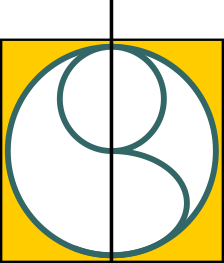 